ПРЕДИСЛОВИЕМеждународный союз электросвязи (МСЭ) является специализированным учреждением Организации Объединенных Наций в области электросвязи и информационно-коммуникационных технологий (ИКТ). Сектор стандартизации электросвязи МСЭ (МСЭ-Т) – постоянный орган МСЭ. МСЭ-Т отвечает за изучение технических, эксплуатационных и тарифных вопросов и за выпуск Рекомендаций по ним с целью стандартизации электросвязи на всемирной основе.На Всемирной ассамблее по стандартизации электросвязи (ВАСЭ), которая проводится каждые четыре года, определяются темы для изучения исследовательскими комиссиями МСЭ-Т, которые, в свою очередь, вырабатывают Рекомендации по этим темам. Утверждение рекомендаций МСЭ-Т осуществляется в соответствии с процедурой, изложенной в Резолюции 1 ВАСЭ.В некоторых областях информационных технологий, которые входят в компетенцию МСЭ-Т, необходимые стандарты разрабатываются на основе сотрудничества с ИСО и МЭК.  ITU  2016Все права сохранены. Ни одна из частей данной публикации не может быть воспроизведена с помощью каких бы то ни было средств без предварительного письменного разрешения МСЭ.РЕЗОЛЮЦИя 83  (Хаммамет, 2016 г.)Оценка выполнения Резолюций Всемирной ассамблеи 
по стандартизации электросвязи(Хаммамет, 2016 г.)Всемирная ассамблея по стандартизации электросвязи (Хаммамет, 2016 г.),признавая,a)	что в Резолюциях, принятых настоящей Ассамблеей, содержится много поручений Консультативной группе по стандартизации электросвязи (КГСЭ) и Бюро стандартизации электросвязи, а также предложений Государствам-Членам, Членам Сектора, Ассоциированным членам и Академическим организациям;b)	суверенность Государств-Членов в выполнении Резолюций Всемирной ассамблеи по стандартизации электросвязи (ВАСЭ),отмечая,a)	что общим интересам членов Сектора стандартизации электросвязи МСЭ (МСЭ-Т) отвечает то, что Резолюции Всемирной ассамблеи по стандартизации электросвязи (ВАСЭ):i)	известны всеми, признаются и применяются всеми;ii)	выполняются, чтобы способствовать развитию электросвязи и преодолению цифрового разрыва, учитывая проблемы развивающихся стран1;b)	что Статья 13 Конвенции МСЭ предусматривает, что ВАСЭ может поручать КГСЭ конкретные вопросы, относящиеся к ее компетенции,учитывая,что КГСЭ должна представлять предложения по повышению эффективности деятельности МСЭ-T,решает предложить Государствам-Членам и Членам Сектора1	указать, в рамках собраний по подготовке к ВАСЭ, состояние дел с выполнением Резолюций, принятых на предыдущий исследовательский период;2	внести предложения по улучшению выполнения Резолюций,поручает Директору Бюро стандартизации электросвязи в сотрудничестве с Директорами других Бюропринять необходимые меры для проведения оценки выполнения Резолюций ВАСЭ всеми заинтересованными сторонами,поручает Директору Бюро стандартизации электросвязиучесть выполнение Резолюций ВАСЭ и представить КГСЭ отчет по проведению оценки.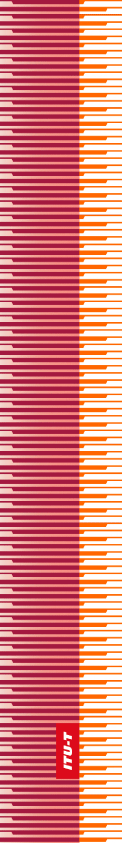 Международный союз электросвязиМеждународный союз электросвязиМеждународный союз электросвязиМСЭ-ТСЕКТОР СТАНДАРТИЗАЦИИ
ЭЛЕКТРОСВЯЗИ МСЭСЕКТОР СТАНДАРТИЗАЦИИ
ЭЛЕКТРОСВЯЗИ МСЭВСЕМИРНАЯ АССАМБЛЕЯ ПО СТАНДАРТИЗАЦИИ ЭЛЕКТРОСВЯЗИ 
Хаммамет, 25 октября – 3 ноября 2016 годаВСЕМИРНАЯ АССАМБЛЕЯ ПО СТАНДАРТИЗАЦИИ ЭЛЕКТРОСВЯЗИ 
Хаммамет, 25 октября – 3 ноября 2016 годаВСЕМИРНАЯ АССАМБЛЕЯ ПО СТАНДАРТИЗАЦИИ ЭЛЕКТРОСВЯЗИ 
Хаммамет, 25 октября – 3 ноября 2016 годаВСЕМИРНАЯ АССАМБЛЕЯ ПО СТАНДАРТИЗАЦИИ ЭЛЕКТРОСВЯЗИ 
Хаммамет, 25 октября – 3 ноября 2016 годаРезолюция 83 – Оценка выполнения Резолюций Всемирной ассамблеи по стандартизации электросвязиРезолюция 83 – Оценка выполнения Резолюций Всемирной ассамблеи по стандартизации электросвязиРезолюция 83 – Оценка выполнения Резолюций Всемирной ассамблеи по стандартизации электросвязиРезолюция 83 – Оценка выполнения Резолюций Всемирной ассамблеи по стандартизации электросвязи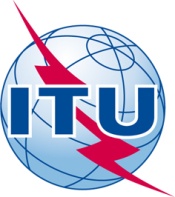 